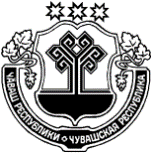 О внесении изменений в решение Собрания депутатов Шимкусского сельского поселения от 06.09.2016 № 13/1 «О порядке принятия решений об условиях приватизации муниципального имущества Шимкусского сельского поселения Янтиковского района Чувашской Республики»В соответствии с Федеральным законом от 21.12.2001 №178-ФЗ «О приватизации государственного и муниципального имущества», на основании Федерального закона от 06.10.2003 №131-ФЗ «Об общих принципах организации местного самоуправления в Российской Федерации», Устава Шимкусского сельского поселения Янтиковского района Чувашской Республики, Собрание депутатов Шимкусского сельского поселения Янтиковского района р е ш и л о: 1. Внести в решение Собрания депутатов Шимкусского сельского поселения Янтиковского района Чувашской Республики от 06.09.2016 № 13/1 «О порядке принятия решений об условиях приватизации муниципального имущества Шимкусского сельского поселения Янтиковского района Чувашской Республики» (далее - Порядок) следующие изменения: 1) пункт 12.3. Порядка дополнить новым абзацем следующего содержания:«Срок предоставления рассрочки и порядок внесения платежей подлежит опубликованию.»; 2) дополнить Порядок новой частью 14 следующего содержания:         «14. Обременения приватизируемого муниципального имущества         14.1. При отчуждении муниципального имущества в порядке приватизации соответствующее имущество может быть обременено ограничениями, предусмотренными Федеральным законом №178-ФЗ или иными федеральными законами, и публичным сервитутом.         14.2. Обременение, в том числе публичный сервитут, может быть прекращено или их условия могут быть изменены в случае:          отсутствия или изменения государственного либо общественного интереса в обременении, в том числе в публичном сервитуте;          невозможности или существенного затруднения использования имущества по его прямому назначению.          14.3. Прекращение обременения, в том числе публичного сервитута, или изменение их условий допускается и по иным основаниям, указанным в Федеральном законе №178-ФЗ.».   2. Настоящее решение вступает в силу со дня его официального опубликования.Председатель Собрания депутатовШимкусского сельского поселения                                                      Т.В. ГеоргиеваГлава Шимкусского сельского 	поселения Янтиковского района                                                     А.В. ТрофимовЧУВАШСКАЯ РЕСПУБЛИКАЯНТИКОВСКИЙ РАЙОНЧĂВАШ РЕСПУБЛИКИТĂВАЙ РАЙОНĚЧУВАШСКАЯ РЕСПУБЛИКАЯНТИКОВСКИЙ РАЙОНТУРИКАС ТУШКИЛ ЯЛ ПОСЕЛЕНИЙĚН ДЕПУТАТСЕН ПУХĂВĚЙЫШĂНУ20 июль 2021 ç. 14/1 №Турикас Тушкил ялěСОБРАНИЕ ДЕПУТАТОВ ШИМКУССКОГО СЕЛЬСКОГО ПОСЕЛЕНИЯРЕШЕНИЕ20 июля 2021 г. № 14/1село ШимкусыТУРИКАС ТУШКИЛ ЯЛ ПОСЕЛЕНИЙĚН ДЕПУТАТСЕН ПУХĂВĚЙЫШĂНУ20 июль 2021 ç. 14/1 №Турикас Тушкил ялě